Wendell Lapp submittal Screenshot _ PEDESTRIAN SUBMITTAL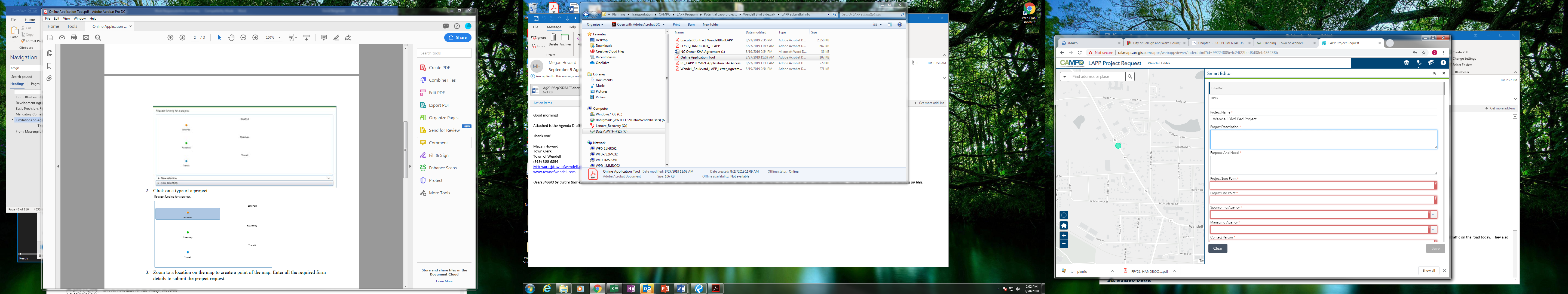 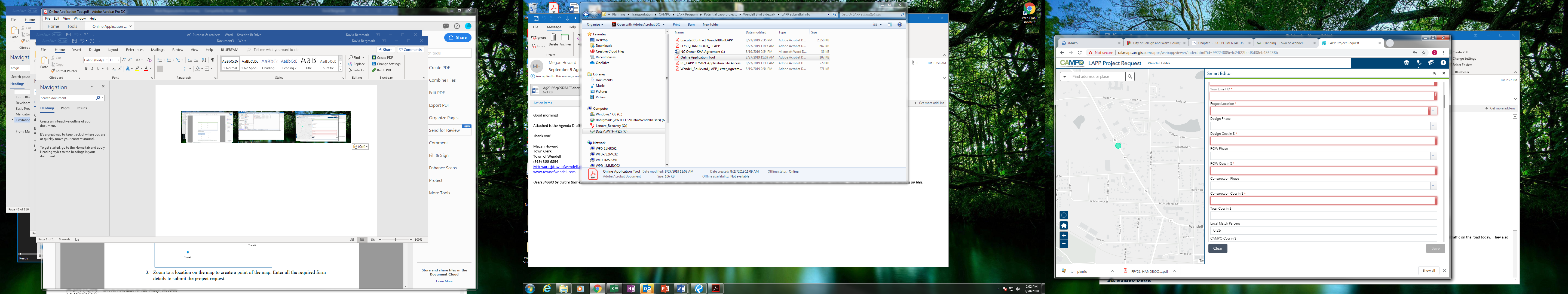 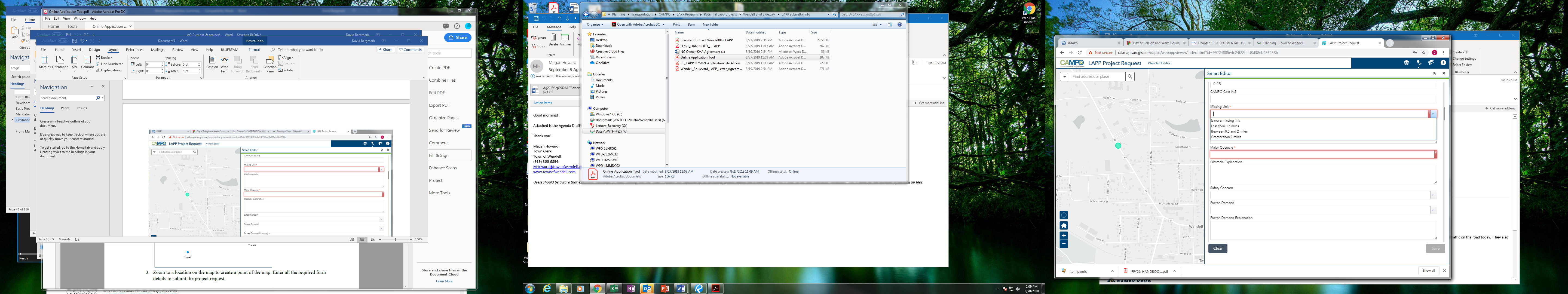 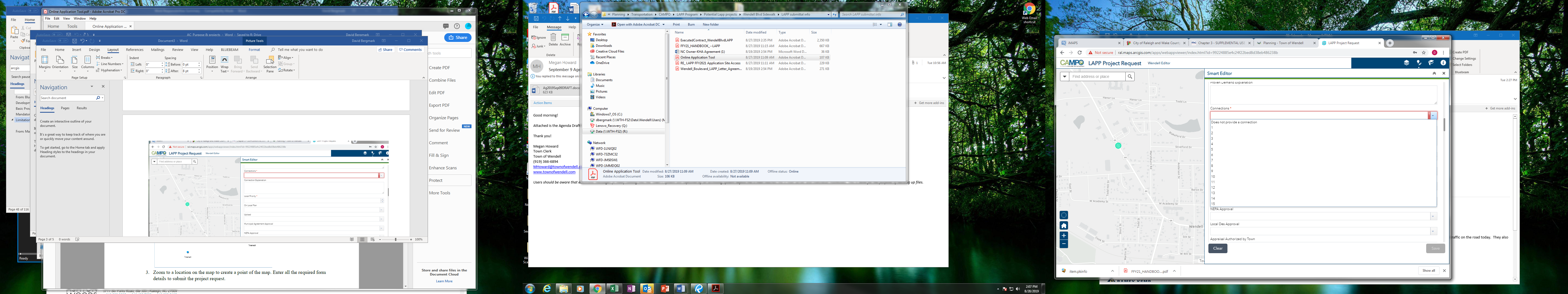 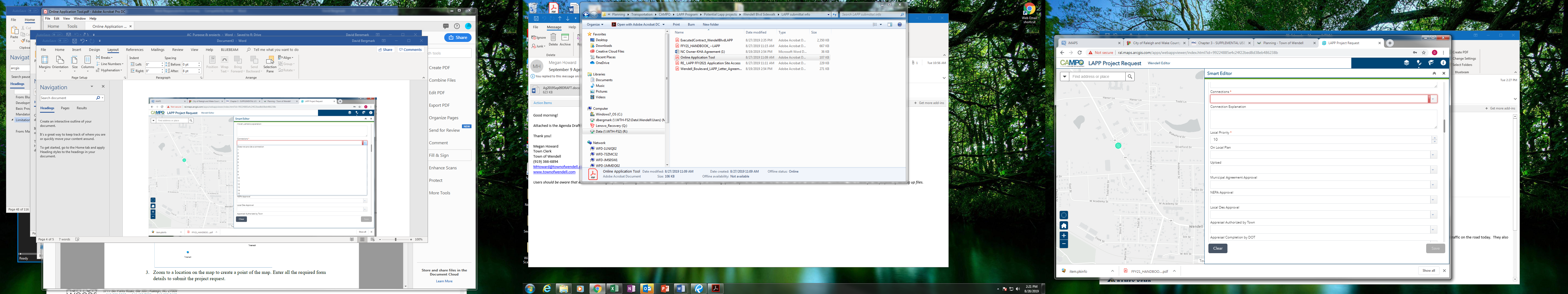 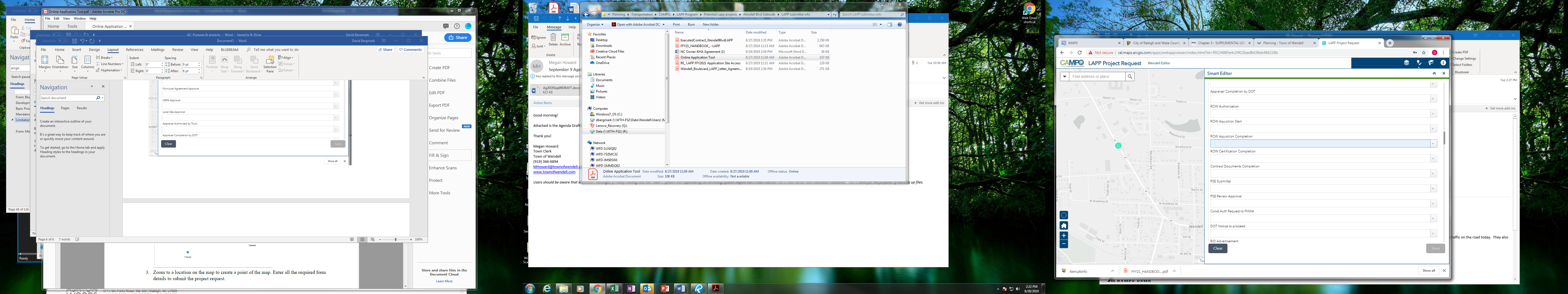 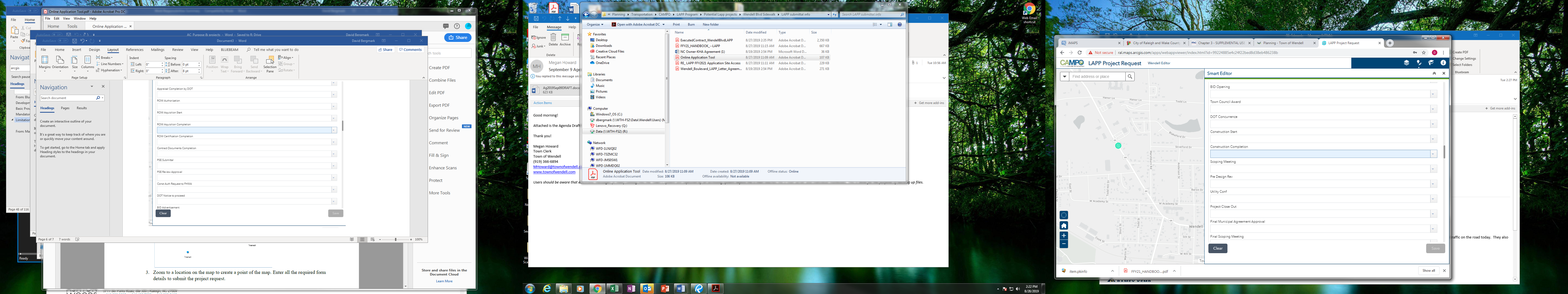 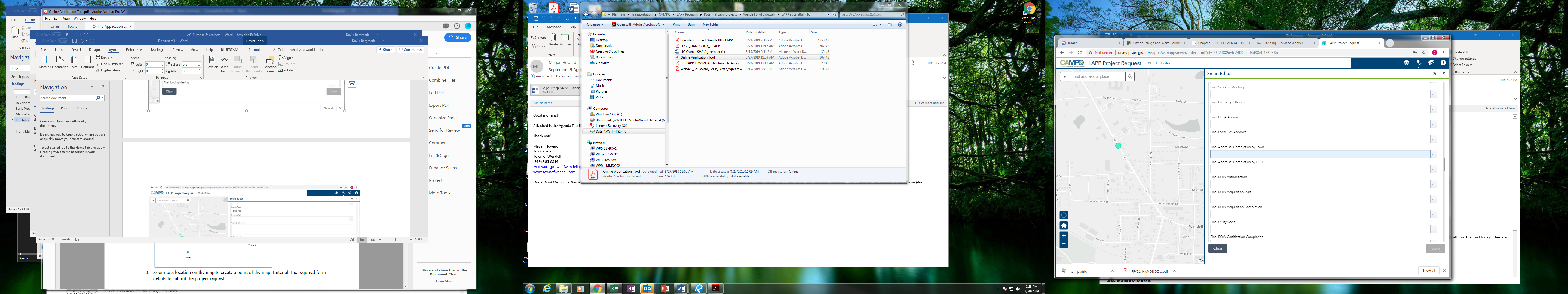 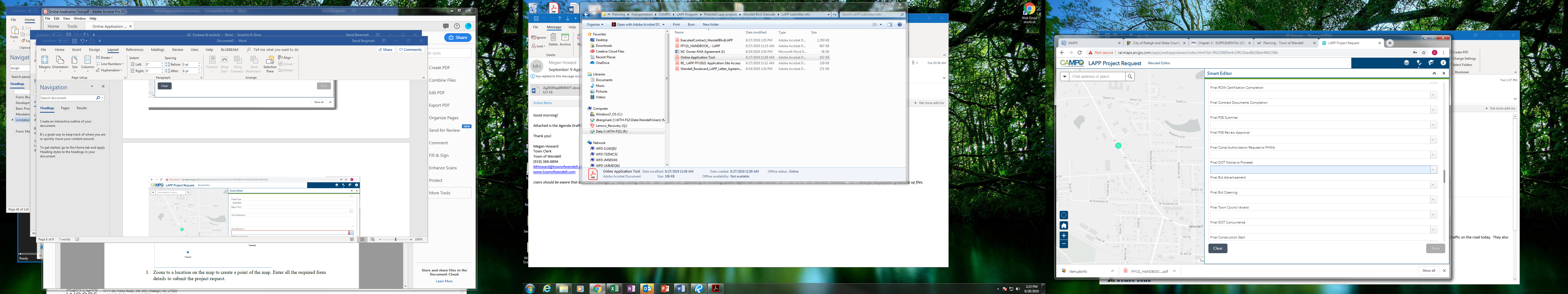 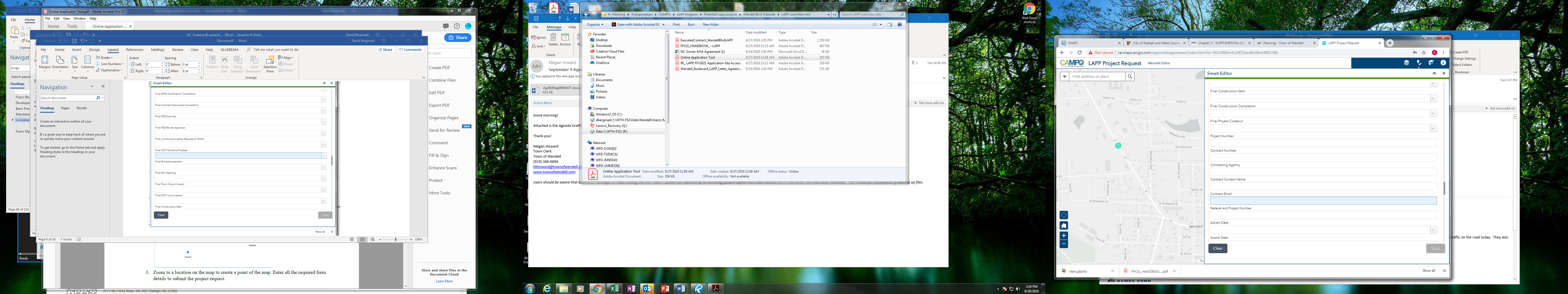 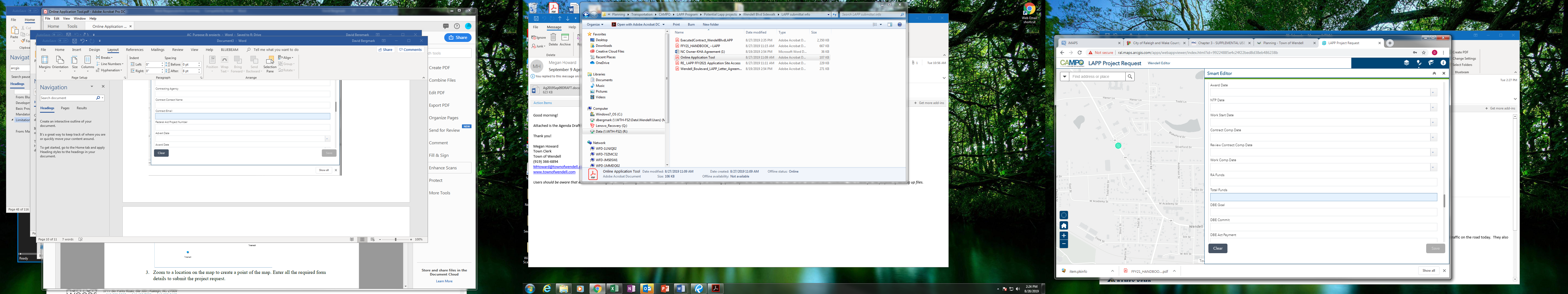 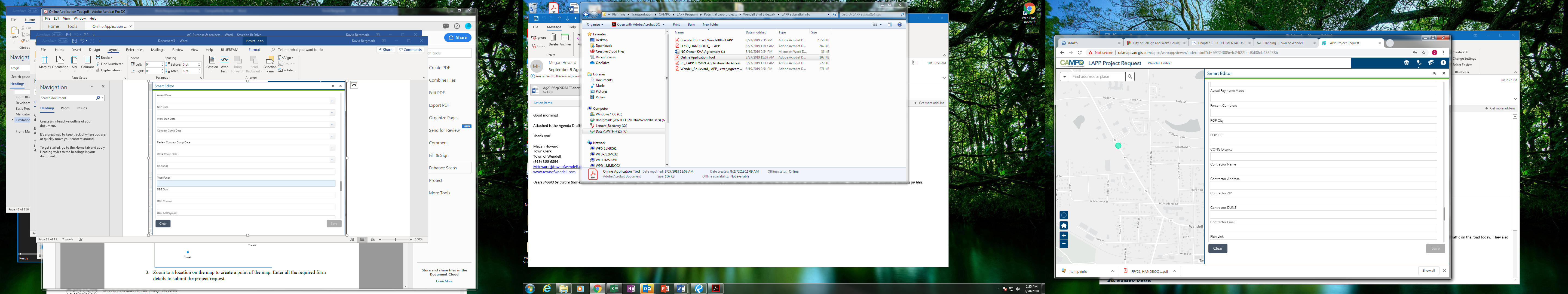 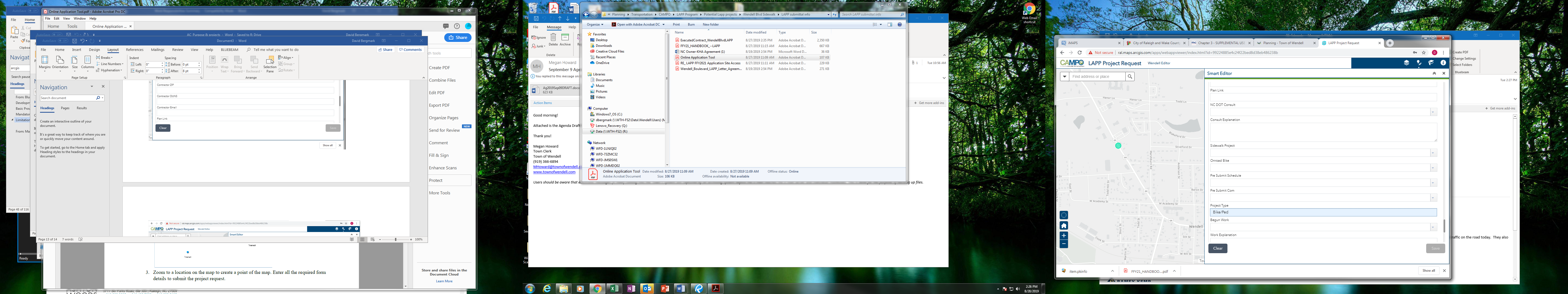 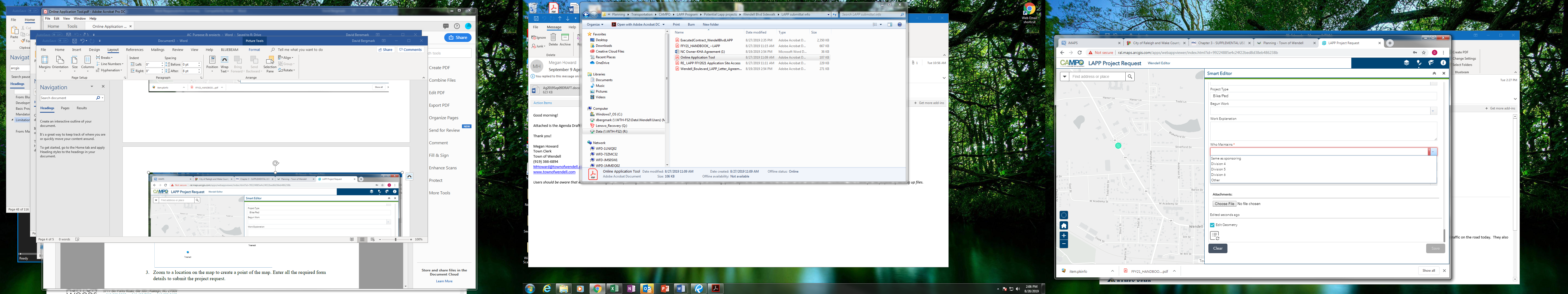 ROADWAY PROJECT SUBMITTAL INFO - SCREENSHOTS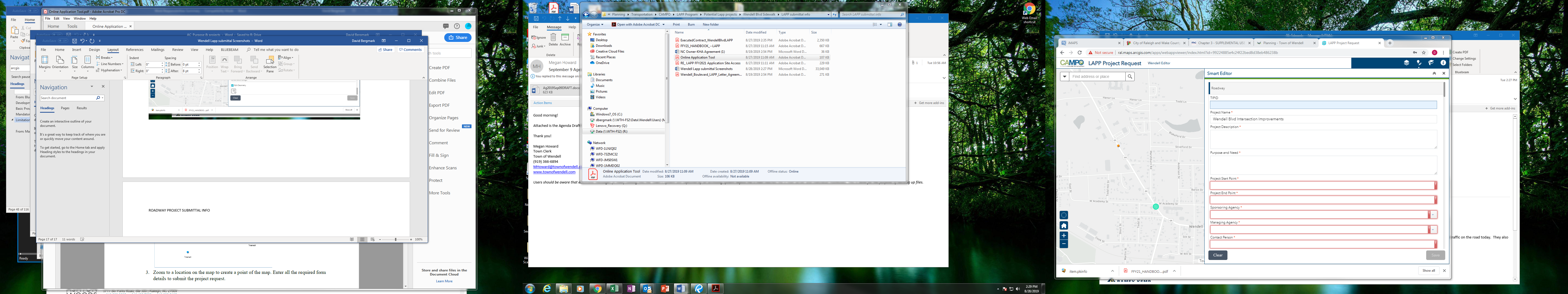 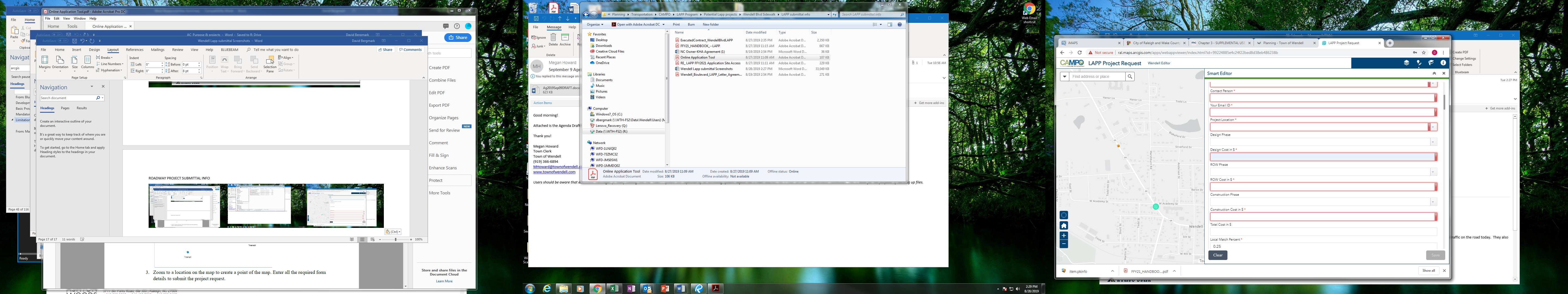 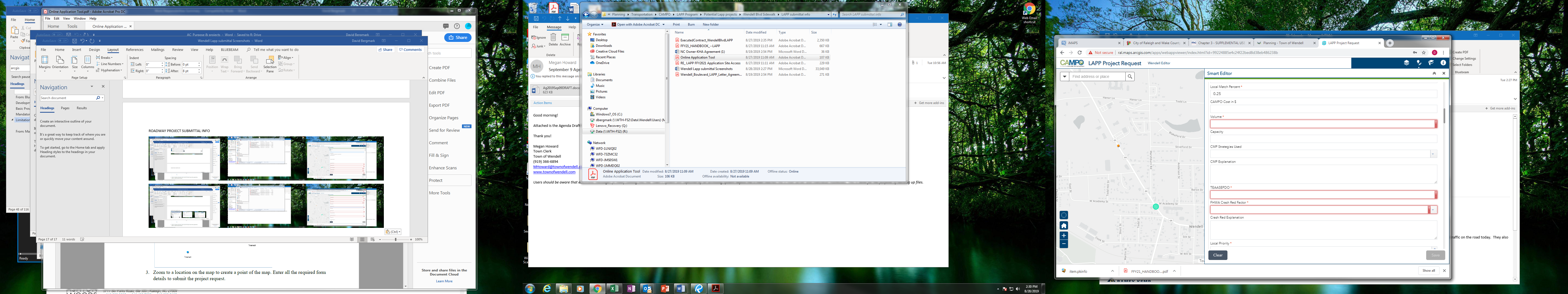 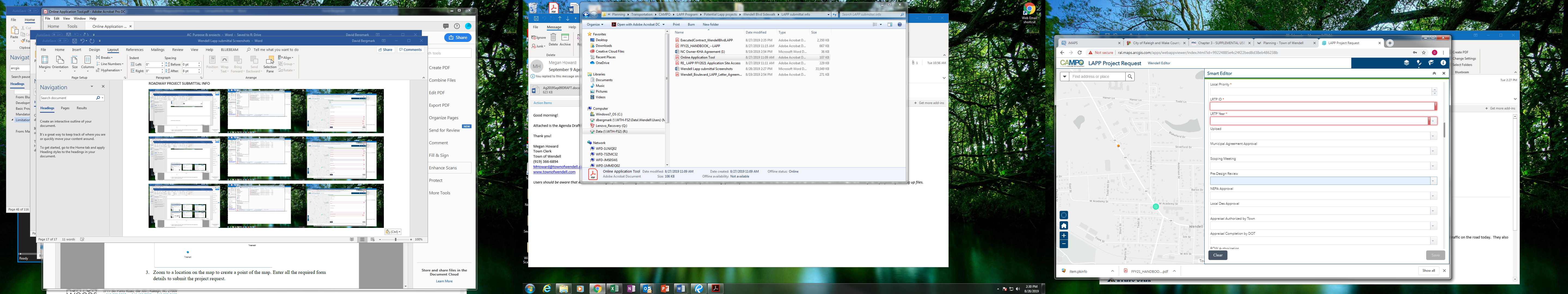 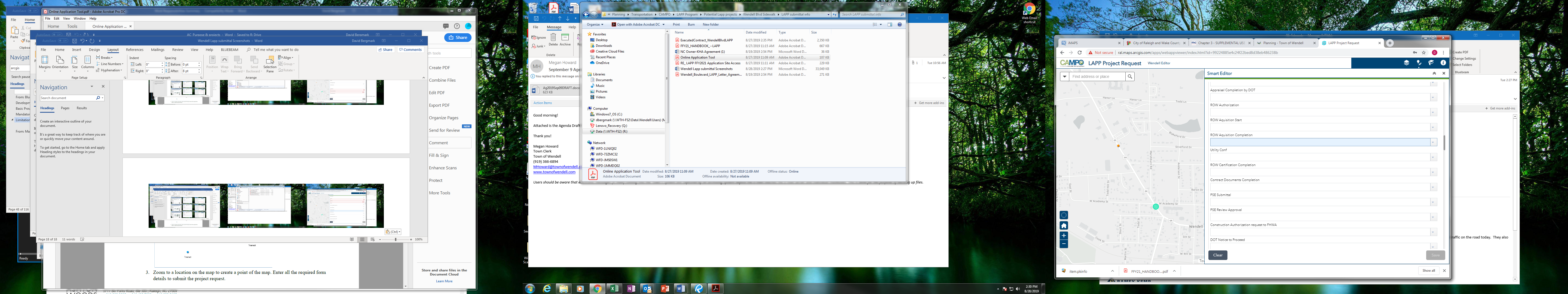 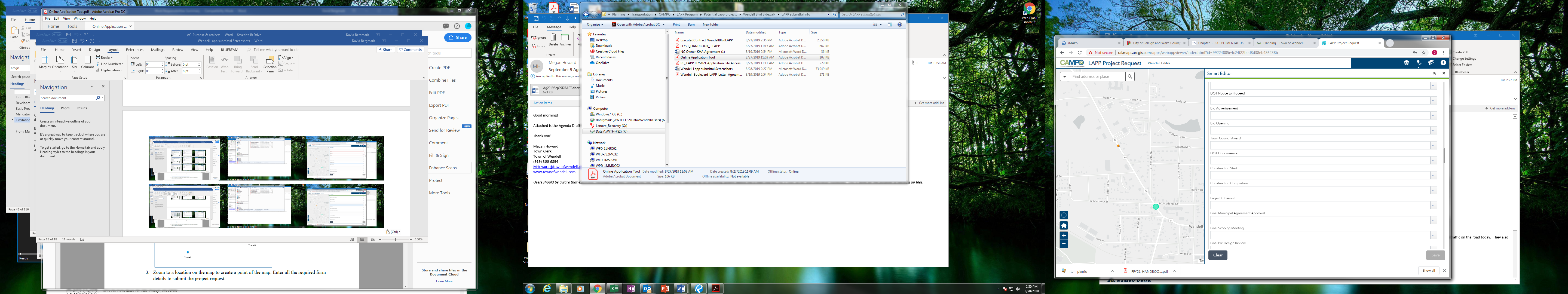 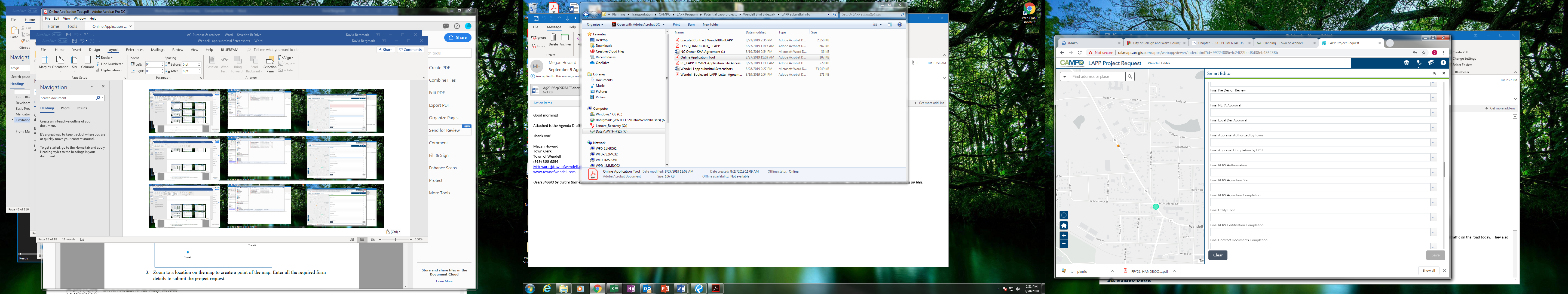 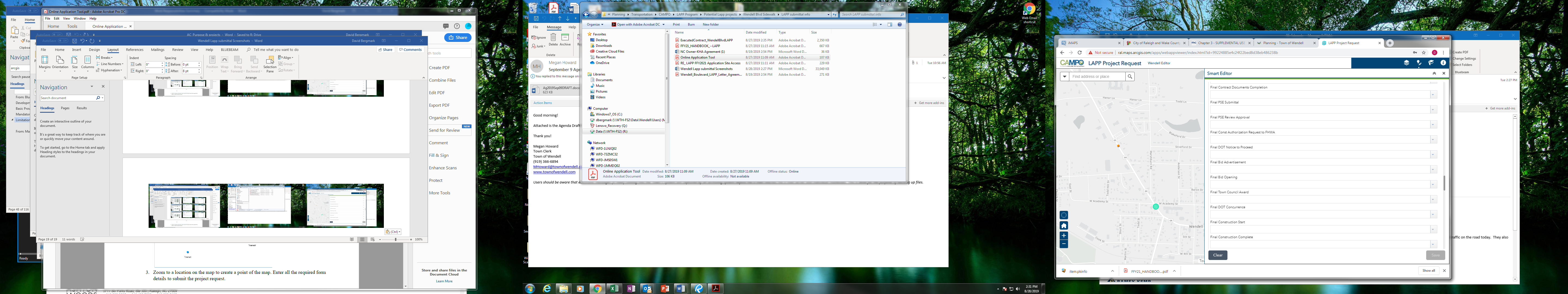 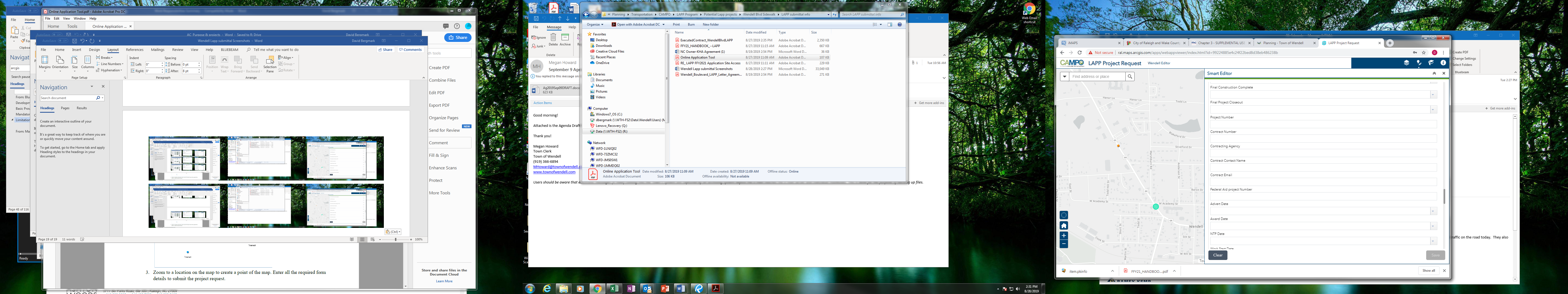 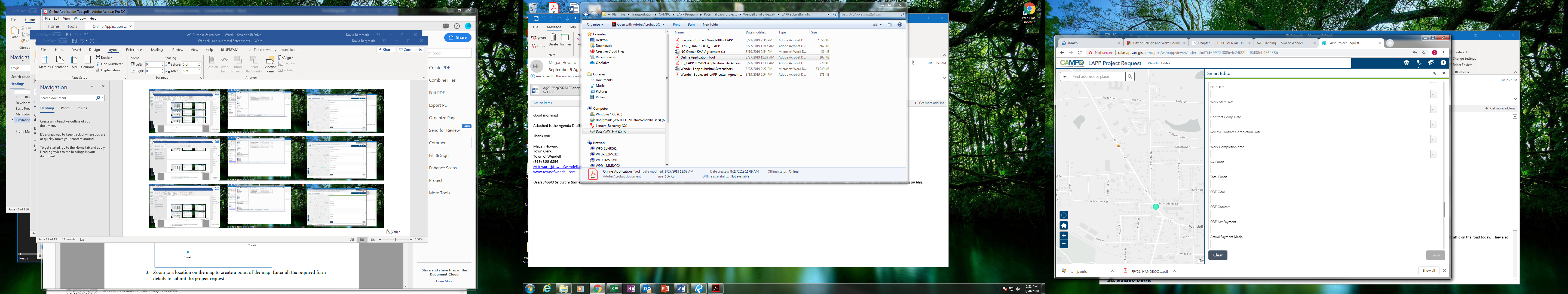 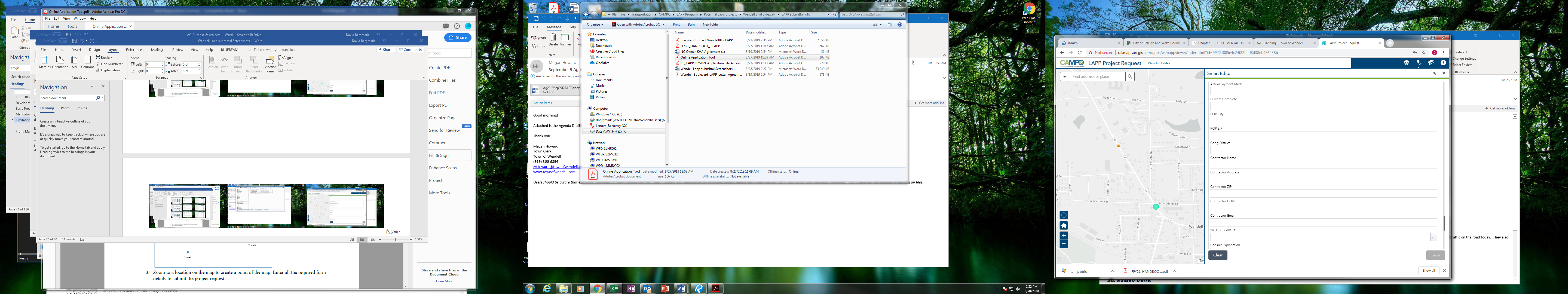 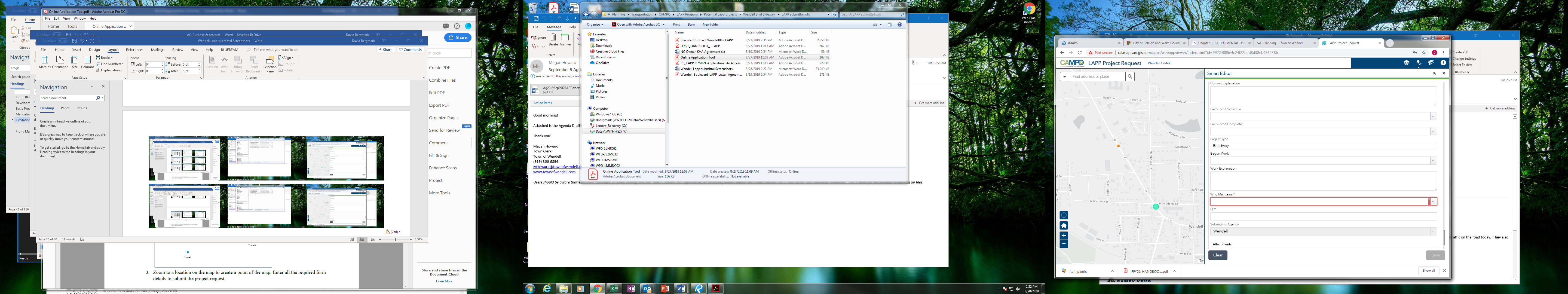 